Eastside Life Church – April 3, 2016Open Heaven River Wild – Part 1 (Pre-Easter)Information to lead to________________.Jesus life & example pave the way for the Holy Spirit to comeMatthew 3:13-17 Heavens opened / Holy Spirit alights / Father approvesLuke 2:49-52Born sinless, soaks up Word, sure of identity & submitted.Luke 4:16-18,21	Boldly ___________ with this reality.How Jesus operated in the supernatural:Acts 10:38He was anointed by the Holy Spirit (the natural with the supernatural)How does all this apply to us:2 Corinthians 5:21The heavens are ______to us through the cross & resurrectionJohn 1:12We are God’s beloved children too Acts 1:8	The Holy Spirit is given to  _________ us for witnessFinal WordOur divine advantage?John 15:5-11Jesus will (has) sent the Helper – the Holy Spirit to give us a divine advantage.Notes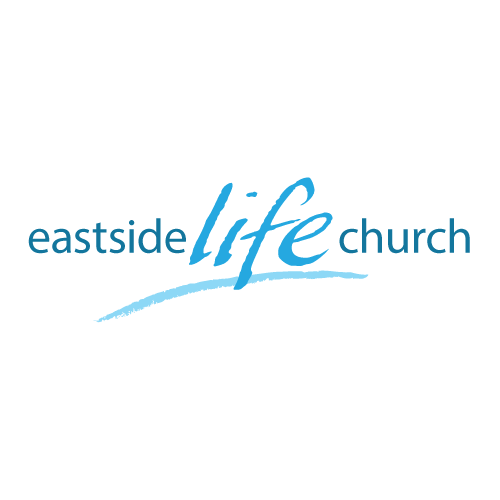 